ULUDAĞ ÜNİVERSİTESİ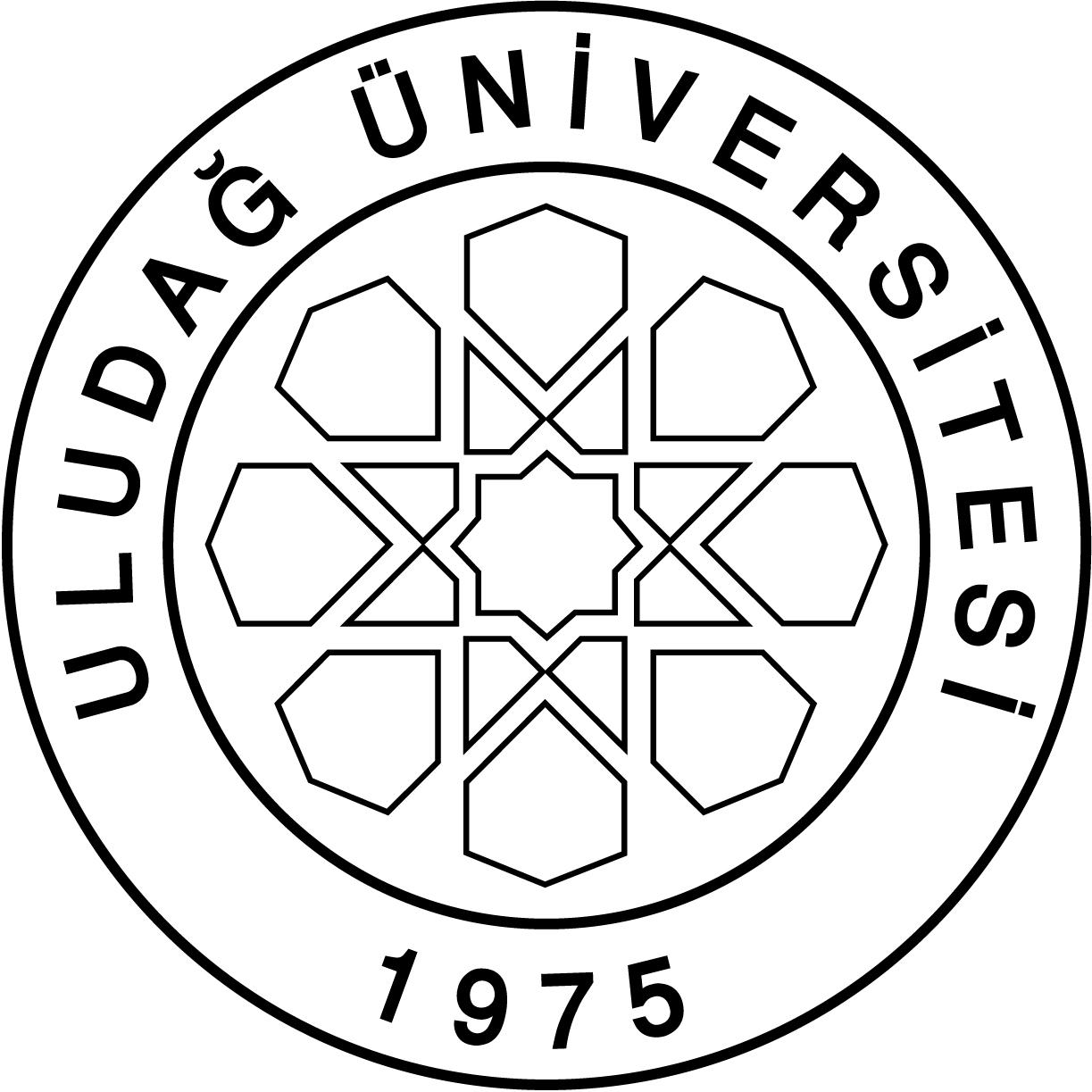  SOSYAL BİLİMLER ENSTİTÜSÜ  2018-2019 GÜZ DÖNEMİ EĞİTİM-ÖĞRETİM YILI HAFTALIK DERS PROGRAMI VE SINAV ÇİZELGESİProgramı			: X Yüksek Lisans	☐ DoktoraAnabilim Dalı	/ Bilim Dalı	: Sosyoloji    /  SosyolojiDersin KoduDersin AdıDersinDersinDersinÖğretim ÜyesiAdı Soyadı  PazartesiPazartesiPazartesiSalıSalıÇarşambaÇarşambaÇarşambaPerşembePerşembePerşembeCumaCumaCumaSınav TarihiSaatiYeriDersin KoduTürüAkts KrediBaş. SaatiBitiş SaatiBaş. SaatiBaş. SaatiBitiş SaatiBaş. SaatiBitiş SaatiBaş. SaatiBaş. SaatiBitiş SaatiBaş. SaatiBaş. SaatiBitiş SaatiSOS5101ANTİK POLİTİKA KLASİKLERİNİN SOSYOLOJİSİZ43Doç. Dr. Bengül Güngörmez13.00    15.25     E-216SOS5103BİLİMDE YÖNTEM TARTIŞMALARIZ53Doç. Dr. Bengül Güngörmez14.4014.4017.00E-216SOS6169ARAŞTIRMA TEKNİKLERİ VE YAYIN ETİĞİZ43Dr. Öğr. Üyesi Enes B. Keskin10.3012.50E-216SOS5105KENTLEŞME ve GÖÇS52Dr. Öğr. Üyesi Enes B. Keskin13.00    13.00    14.30   E-216SOS5107KÜRESELLEŞME VE KİMLİKS52Doç.Dr. Derda Küçükalp10.30   12.00  E-216SOS5109YORUM TEORİSİS52Doç.Dr. İbrahim Keskin10.0010.0011.30E-216SOS5111 DEMOKRASİ TEORİLERİ ve SOSYOLOJİSİS52Doç. Dr. Bengül Güngörmez15.30    17.00     E-216 SOS5115    TÜRKİYE ÜZERİNE ARAŞTIRMALARS52Dr. Öğr.Üyesi Fatih AMAN08.0008.0009.35 E-216    Doç.Dr.İbrahim KESKİNAnabilim Dalı başkanıProf.Dr.Filiz GİRAYEnstitü Müdürü25.09.2018                                                              …/…/……